Vervellen= een stuk huid gaat eraf en er komt nieuwe op.Zwellen= groter en dikker wordenGerimpeld= veel rimpels hebbenVerbleken= een bleke (lichte) huid krijgen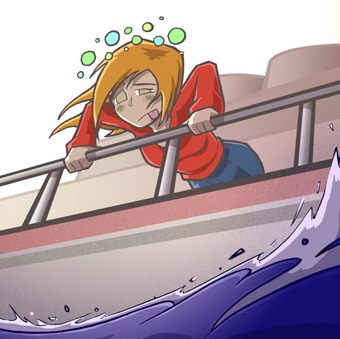 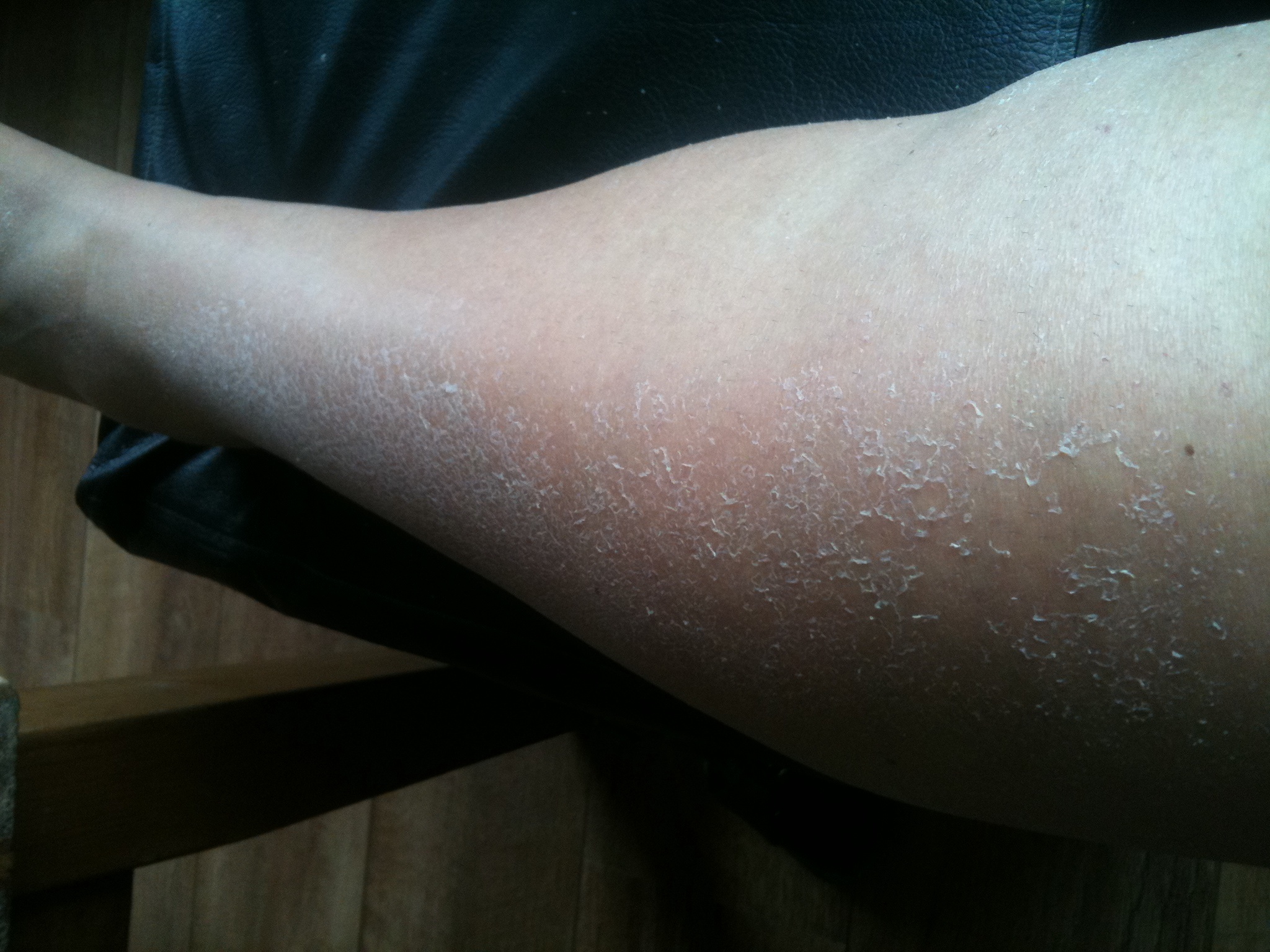 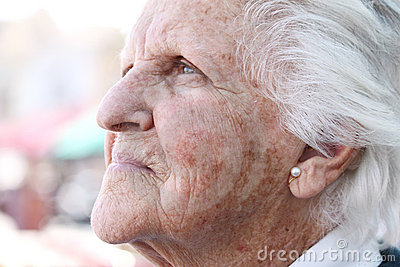 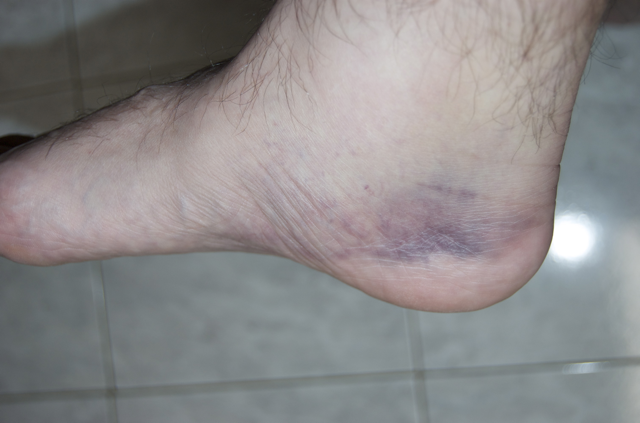 